										เอกสารหมายเลข 1แบบประเมินคุณสมบัติของบุคคล  ชื่อ นายอภิชาติ  ทรัพย์สิริไพบูลย์ ตำแหน่ง นายสัตวแพทย์ชำนาญการ    	ตำแหน่งเลขที่   4631 กลุ่มพัฒนาสุขภาพสัตว์                    	สำนักงานปศุสัตว์จังหวัดตรัง  กรมปศุสัตว์	                 			กระทรวงเกษตรและสหกรณ์ ขอพิจารณาการรับเงินประจำตำแหน่ง    ตำแหน่ง นายสัตวแพทยชำนาญการ    	ตำแหน่งเลขที่ 4631 กลุ่มพัฒนาสุขภาพสัตว์                    	สำนักงานปศุสัตว์จังหวัดตรัง  กรมปศุสัตว์	                 			กระทรวงเกษตรและสหกรณ์เอกสารหมายเลข 3ผลงานที่จะขอรับการประเมินเพื่อขอรับเงินประจำตำแหน่ง เรื่องที่ 1 1. ชื่อผลงาน 	การสอบสวนโรคพิษสุนัขบ้าในโคพื้นเมือง อำเภอย่านตาขาว จังหวัดตรัง ระหว่างเดือนกรกฎาคม ถึง กันยายน  2560    ปีที่ดำเนินการ 	ตุลาคม 2563 – มีนาคม 25642. ความสำคัญและที่มาของปัญหาที่ทำการศึกษา	โรคพิษสุนัขบ้าเกิดจากเชื้อ Lyssaviruses ซึ่งมีหลายชนิด ชนิดที่ก่อโรคในคนมากกว่าร้อยละ 99 คือเรบี่ส์ไวรัส (WHO, 2018) ก่อให้เกิดโรคที่มีความรุนแรงถึงชีวิตในสัตว์เลี้ยงลูกด้วยนมทุกชนิดรวมทั้งคน      การติดต่อโดยได้รับเชื้อผ่านทางบาดแผลหรือเยื่อเมือก เมื่อถูกสัตว์ที่เป็นโรคพิษสุนัขบ้ากัด ข่วน หรือสัมผัสน้ำลาย มีระยะฟักตัวตั้งแต่ 1 อาทิตย์ จนถึง 1 ปีหรือมากกว่า ขึ้นกับความรุนแรงของบาดแผล ปริมาณของเชื้อที่ได้รับ และตำแหน่งที่ได้รับเชื้อ (พาหุรัตน์และคณะ, 2560) โรคพิษสุนัขบ้าเป็นโรคที่ไม่มีทางรักษา ทั่วโลกมีรายงานผู้รอดชีวิตจากโรคพิษสุนัขบ้าเพียง 29 ราย (Nadeem and Panda, 2020)  จึงอาจกล่าวได้ว่าคนและสัตว์ที่แสดงอาการของโรคจะเสียชีวิตทุกราย (สถานเสาวภา สภากาชาดไทย, 2551)  แต่โรคนี้สามารถป้องกันได้โดยการฉีดวัคซีนป้องกัน ซึ่งส่วนใหญ่จะดำเนินการในสัตว์ที่เป็นแหล่งแพร่โรคหลัก ได้แก่ สุนัข และสัตว์ป่า มีเพียงไม่กี่ประเทศ เช่น อิสราเอล ที่มีนโยบายฉีดวัคซีนป้องกันโรคพิษสุนัขบ้าในปศุสัตว์แบบสมัครใจ (Yakobson et al., 2015)      ในปี 2560 ประเทศไทยมีรายงานการเกิดโรคพิษสุนัขบ้าในพื้นที่ 22 จังหวัด มีผู้เสียชีวิต 4 ราย     (กรมควบคุมโรค, 2561) ผลการเฝ้าระวังทางห้องปฏิบัติการพบโรคพิษสุนัขบ้าในสัตว์ 3 ลำดับสูงสุด ในสุนัข ร้อยละ 87.5  ในโคร้อยละ 6.72 และในแมวร้อยละ 4.83   (กรมปศุสัตว์, 2564) โดยพบว่าสัตว์เป็น             โรคพิษสุนัขบ้าจากการถูกสุนัขที่มีเชื้อกัด ระหว่างปี พ.ศ. 2557- 2559 พบอุบัติการณ์การเกิดโรคพิษสุนัขบ้าในโคของประเทศไทย ร้อยละ 6.72 (57/848) และพบอุบัติการณ์โคที่พบโรคพิษสุนัขบ้าในจังหวัดตรังร้อยละ 12.12 (4/33) ตามลำดับ แนวทางการควบคุมป้องกันโรคพิษสุนัขบ้าในสัตว์ของประเทศไทย ซึ่งเพิ่งมีการจัดทำขึ้นมาไม่นานมานี้ (ธวัชชัย, 2561) แนะนำให้ฉีดวัคซีนป้องกันโรคพิษสุนัขบ้าในปศุสัตว์ เช่น โค โดยทันทีหลังสัมผัสโรคพิษสุนัขบ้า หากปศุสัตว์ได้รับการฉีดวัคซีนป้องกันโรคพิษสุนัขบ้ามาก่อน แล้วติดตามสังเกตอาการ 45 วัน และให้ทำการุณยฆาตหากสัตว์นั้นไม่เคยได้รับวัคซีนป้องกันโรคพิษสุนัขบ้ามาก่อน หรือกักสัตว์เพื่อติดตามอาการเป็นระยะเวลา 180 วันหรือ 6 เดือน และฉีดวัคซีนป้องกันโรคพิษสุนัขบ้า โดยฉีด 4 ครั้งห่างกันทุก 4 วัน แนวทางนี้อาจสามารถป้องกันการเสียชีวิตของปศุสัตว์จำนวนหนึ่งได้จากการสร้างภูมิคุ้มกันให้ได้ทันเวลาก่อนที่เชื้อจะก่อโรค (Ramanna et al., 1991) แนวทางนี้เพิ่งมีการนำเสนอขึ้นมาในเวลาไม่นาน จึงยังไม่มีรายงานข้อมูลผลการดำเนินการซึ่งจะเป็นตัวอย่างอันเป็นประโยชน์ต่อการปฏิบัติงานของของสัตวแพทย์ผู้ปฏิบัติงานในพื้นที่และเกษตรกรมากนัก  ในวันที่ 28 กรกฎาคม 2560  สำนักงานปศุสัตว์จังหวัดตรัง ได้รับแจ้งจากเจ้าหน้าที่ปศุสัตว์อำเภอ  ย่านตาขาว พบโคในพื้นที่หมู่ 1 ตำบลย่านตาขาว มีประวัติถูกสุนัขกัดและมีอาการคล้ายโรคพิษสุนัขบ้า จึงเข้าสอบสวนทางระบาดวิทยา เพื่อยืนยันการระบาดของโรคพิษสุนัขบ้าในโค อธิบายลักษณะของการเกิดโรครวมทั้งผลการฉีดวัคซีนป้องกันโรคพิษสุนัขบ้าในโคหลังสัมผัสโรค และเสนอแนะแนวทางการควบคุมป้องกันโรค3. วัตถุประสงค์ในการศึกษา	1. เพื่อตรวจสอบ ยืนยัน และวัดระดับการระบาดของโรคพิษสุนัขบ้าในโค พื้นที่หมู่ที่ 1  ตำบลย่านตาขาว อำเภอย่านตาขาว จังหวัดตรัง ในระหว่าง เดือนกรกฎาคม ถึง กันยายน 2560 	2. เพื่ออธิบายระบาดวิทยาของการเกิดโรค ได้แก่ รูปแบบการกระจายตัว ระยะฟักตัวของโรค และอัตราการป่วย อัตราการตายของโรคพิษสุนัขบ้าในโค ในพื้นที่และช่วงเวลาดังกล่าว4. ความรู้ทางวิชาการ หรือแนวคิดหรือหลักทฤษฎีที่ใช้ในการดำเนินการ	โรคพิษสุนัขบ้าในโคมีสาเหตุมาจากการติดเชื้อไวรัสโรคพิษสุนัขบ้าเช่นเดียวกับในสัตว์ชนิดอื่น ในประเทศไทยโคที่เป็นโรคพิษสุนัขบ้ามักจะมีประวัติการติดโรคมาจากการถูกสุนัขบ้ากัด (สถาบันสุขภาพสัตว์แห่งชาติ, 2539) อาการของโรคพิษสุนัขบ้าในโค จะพบโคเริ่มไม่กินหญ้า ซึม น้ำลายไหล ดุกว่าปกติ หางตก กล้ามเนื้อท้องแข็งตึง เบ้าตาจมลึก หูกระดกไปด้านหลัง เดินไม่ตรงทาง เปะปะพยายามจะออกจากคอกที่ขังโดยวิ่งชนคอกเป็นระยะๆ และอาจแสดงอาการแปลกๆเช่นเอาหัวซุกพื้นคอกแล้วยกส่วนท้ายสูงขึ้น แสดงอาการกระหายน้ำจัดและพยายามดูดน้ำกินแต่ส่วนใหญ่น้ำจะไหลออกทางมุมปาก ต่อมาจะเกิดเป็นอัมพาตล้มลงนอน ส่งเสียงร้องเป็นระยะๆน้ำลายไหลมาก ลูกตาเหลือกขึ้นด้านบน ม่านตาขยาย ลิ้นห้อยออกนอกปาก คอเหยียด และตาย (สภากาชาดไทย,2551)		ระยะฟักตัวของโรคพิษสุนัขบ้าในสัตว์มีค่าเฉลี่ยประมาณครึ่งเดือน โดยสัตว์ที่แสดงอาการทางระบบประสาทจะตายภายในไม่เกิน 1 สัปดาห์ ซึ่งข้อมูลดังกล่าวสอดคล้องกับข้อมูลขององค์การอนามัยโลก (WHO, 2556) ที่พบว่าสัตว์ที่ได้รับเชื้อโรคพิษสุนัขบ้าและแสดงอาการแล้วจะตายภายใน 10 วัน สัตว์ที่ได้รับเชื้ออาจแสดงอาการและมีชีวิตอยู่ได้นานถึงหนึ่งเดือน ทั้งนี้ขึ้นกับตำแหน่งที่ได้รับเชื้อ ปริมาณเชื้อที่ได้รับ และสุขภาพร่างกาย (CDC, 2020)5. วิธีการหรือขั้นตอนการศึกษา	1. รวบรวมข้อมูลจากการเกิดโรคพิษสุนัขบ้าในโคตั้งแต่ ปี 2556 ถึง 2559 ในพื้นที่จังหวัดตรัง	2. ศึกษาและวิเคราะห์ข้อมูลโดยการใช้สถิติเชิงพรรณนา ( Descriptive Statistics ) 		-  อธิบายรูปแบบการกระจายตัวของการตายของโคในพื้นที่ศึกษา เพื่อวิเคราะห์หาระยะฟักตัวของโรค และรูปแบบการระบาดของโรคโดยใช้แผนภูมิแท่ง		- อธิบายการกระจายตัวของโรคในพื้นที่โดยแสดงพิกัดของโคลงบนแผนที่ รวมทั้งรัศมีการเกิดโรค 1 กิโลเมตร และ 5 กิโลเมตร (google map, http://map.dsi.go.th/, Trang) 		-  อธิบายการเกิดโรคในโค อาการ ร้อยละของการป่วย การตาย	3. สรุปผลการศึกษา วิจารณ์ จัดทำรายงานผลการศึกษา และเผยแพร่ผลการศึกษา6. ผู้ร่วมดำเนินการ (ถ้ามี)   -7. ระบุรายละเอียดเฉพาะงานในส่วนที่ผู้ขอรับการประเมินเป็นผู้ปฏิบัติ	(1) วางแผน    			   	ร้อยละ 30 (2) เก็บรวบรวมข้อมูล  			ร้อยละ 20 (3) วิเคราะห์ข้อมูล   	   		ร้อยละ 30   (4) สรุปและรายงาน   			ร้อยละ 20   8. ประโยชน์ที่คาดว่าจะได้รับ ……………-……..………    9.ระบุผลสำเร็จของงาน หรือผลการศึกษา    สถานการณ์โรคพิษสุนัขบ้าในสัตว์ในอำเภอย่านตาขาวระหว่าง ปี พ.ศ.2556 - 2559จากข้อมูลการเฝ้าระวังโรคทางห้องปฏิบัติการ ศูนย์วิจัยและพัฒนาการสัตวแพทย์ภาคใต้ตอนบน จังหวัดนครศรีธรรมราช ระหว่างปี พ.ศ. 2556 - 2559 พื้นที่อำเภอย่านตาขาว จังหวัดตรัง เกิดโรคพิษสุนัขบ้า  7 ครั้ง เมื่อจำแนกตามชนิดสัตว์และเวลาพบว่าปี 2556 เกิดโรคในสุนัข 2 ครั้ง ปี 2557 เกิดโรคพิษสุนัขบ้า     2 ครั้ง ในสุนัข 1 ครั้ง และในโค 1 ครั้ง ในปี 2559 เกิดโรคพิษสุนัขบ้า 3 ครั้ง ในสุนัข 1 ครั้ง แมว 1 ครั้ง และในโค 1 ครั้ง ค่ามัธยฐานของการเกิดโรคพิษสุนัขบ้ารวมทุกชนิดสัตว์ คือ 2 ครั้งต่อปี จำแนกเป็น ในสุนัข 1 ครั้งต่อปี และในโค 0.5 ครั้งต่อปี เป็นการเกิดโรคพิษสุนัขบ้าในสุนัข ร้อยละ 57.14 (4/7) ในโค ร้อยละ 28.57 (2/7) ในแมว ร้อยละ 14.29 (1/7)  เมื่อจำแนกตามพื้นที่พบว่า การเกิดโรคพิษสุนัขบ้ารวม 7 ครั้ง นั้น เกิดขึ้นใน ตำบลย่านตาขาว ร้อยละ 42.86 (3/7) ตำบลทุ่งกระบือ ร้อยละ 42.86 (3/7) และ ตำบลทุ่งค่ายร้อยละ 14.29 (1/7)           ผลการสอบสวนโรคพื้นที่หมู่ที่ 1 ตำบลย่านตาขาว จังหวัดตรัง มีเกษตรกรเลี้ยงโครวมทั้งสิ้น 38 ราย มีโค 448 ตัว ประกอบด้วยโคพื้นเมือง 320 ตัว โคพันธุ์ 128 ตัว เกษตรกรเลี้ยงโคในพื้นที่ส่วนตัวร้อยละ 55.26 (21/38) ในพื้นที่ส่วนตัวและพื้นที่สาธารณะร้อยละ 44.74 (17/38) มีทุ่งหญ้าเลี้ยงสัตว์สาธารณะ 5 แห่ง มีสุนัขและแมวมีเจ้าของ รวม 504 ตัว ในช่วงเวลา 4 ปี ย้อนหลัง พ.ศ.2556-2559 มีรายงานการเกิดโรคพิษสุนัขบ้าในแมว      1 ครั้ง ในเดือนพฤษภาคม 2559 และในวันที่ 12 กรกฎาคม 2560 เกษตรกรซึ่งเลี้ยงโครวมกันในทุ่งหญ้าสาธารณะแห่งหนึ่ง พบโคมีบาดแผลถูกสุนัขไม่ทราบเจ้าของกัดแต่ไม่ได้จัดการใดๆ จนกระทั่งโคป่วยมีอาการ เดินโซเซ อ้าปากค้าง น้ำลายไหล มีพฤติกรรมดุร้ายและตายเพิ่มขึ้น จึงได้แจ้งสำนักงานปศุสัตว์อำเภอ        ย่านตาขาวในวันที่ 28 กรกฎาคม 2560 ซึ่งได้ประสานและร่วมกับสำนักงานปศุสัตว์จังหวัดตรังเข้าดำเนินการสอบสวน เก็บตัวอย่างเพื่อส่งตรวจยืนยันโรคพิษสุนัขบ้าทางห้องปฏิบัติการและเข้าควบคุมโรค            ลักษณะของโคพื้นเมืองที่เป็นโรคพิษสุนัขบ้า การกระจายของโรคตามพื้นที่ และเวลา และการควบคุมโรคการสืบค้นหาสัตว์ป่วยตามนิยามที่กำหนด จากการสอบถามเกษตรกรผู้เลี้ยงโคทั้ง 38 ราย พบว่าเกษตรกร 5 ราย (รูปที่ 1) ซึ่งเลี้ยงโคในทุ่งหญ้าสาธารณะแห่งเดียวกัน รวม 48 ตัวเป็นโคพื้นเมืองทั้งหมด  ประกอบด้วย แม่โค 34 ตัว ลูกโค 14 ตัว มีโค จำนวน 10 ตัว มีลักษณะสอดคล้องตามนิยามสัตว์ป่วย         โรคพิษสุนัขบ้า 9 ตัว สัตว์ที่อาจเป็นโรคพิษสุนัขบ้า 1 ตัว ทั้งหมดเป็นแม่โคพื้นเมือง อายุระหว่าง 3-8 ปี     มัธยฐาน 5 ปี โคทั้ง 10 ตัว นี้ (ตารางที่ 1) พบบาดแผลจากการถูกสุนัขกัด จำแนกตามตำแหน่งของร่างกายที่ถูกกัด คือ จมูก และหู หรือใบหน้า ร้อยละ 80.0 (8/10)  คอ ร้อยละ 10.0 (1/10) ไหล่ ร้อยละ 10.0 (1/10) อัตราการตายจำแนกตามตำแหน่งที่ถูกกัด คิดเป็นร้อยละ 100 คือการถูกกัดบริเวณหัวและใบหน้า ได้แก่ จมูก (8/8)  หู (5/5) ใบหน้า (3/3) อัตราการเกิดโรคพิษสุนัขบ้าในโคพื้นเมืองในครั้งนี้คิดเป็น ร้อยละ 2.0 (9/448) อัตราการเสียชีวิตในโคที่ถูกสุนัขกัด ร้อยละ 90.0 (9/10) ค่ามัธยฐานของระยะฟักตัวของโรค 10 วัน (8-22 วัน) ค่ามัธยฐานของระยะเวลาที่โคเริ่มป่วยถึงเสียชีวิต 7 วัน (4-12 วัน) ค่ามัธยฐานของระยะเวลาจากวันที่โคถูกกัด (ได้รับเชื้อ) ถึงเสียชีวิต 16 วัน (12-34 วัน)                ลักษณะการกระจายของโรคพิษสุนัขบ้าในโคพื้นเมืองเชิงพื้นที่และการควบคุมป้องกันโรค แผนที่ รูปที่ 1 แสดงพิกัดที่ตั้งฟาร์มโคในพื้นที่ ฟาร์มที่โคถูกสุนัขกัด ทั้ง 5 ฟาร์มตั้งอยู่ในบริเวณเดียวกัน ใกล้กับทุ่งหญ้าสาธารณะซึ่งทั้ง 5 ฟาร์มใช้เลี้ยงโคร่วมกัน พื้นที่รัศมีรอบจุดเกิดโรค 1 กิโลเมตร ครอบคลุม 2 ตำบลในอำเภอย่านตาขาว คือ ย่านตาขาว และ  หนองบ่อ  ส่วนระยะรัศมี 5 กิโลเมตร ครอบคลุม พื้นที่ 3 ตำบลของอำเภอย่านตาขาว คือ ทุ่งกระบือ ในควน และ เกาะเปียะ และ พื้นที่ 2 ตำบลของอำเภอ   ปะเหลียน คือ ท่าพญา และ บางด้วน รวมทั้งสิ้น 5 ตำบล เป็นพื้นที่ทำการควบคุมป้องกันโรคพิษสุนัขบ้า โดยในวันที่ 1 สิงหาคม 2560 (วันที่ 19 หลังการสัมผัสโรคพิษสุนัขบ้า) ได้ดำเนินการฉีดวัคซีนป้องกัน               โรคพิษสุนัขบ้าในสัตว์ ได้แก่ โคทุกตัวในฝูงที่เกิดโรครวม 41 ตัว ประกอบด้วยโคที่ไม่ถูกสุนัขกัด 38 ตัว โคที่ถูกสุนัขกัด 3 ตัว และสุนัขและแมวในรัศมี 5 กิโลเมตรรอบจุดเกิดโรค คิดเป็นร้อยละ 90.1 (10,926/12,127) องค์การบริหารส่วนตำบลในพื้นที่รับผิดชอบให้ความรู้เรื่องการป้องกันโรคพิษสุนัขบ้าแก่ประชาชน การติดตามเฝ้าระวังโรคเป็นเวลา 180 วันหลังการระบาด ไม่มีรายงานการป่วยตายจากโรคพิษสุนัขบ้าในสัตว์และคนในพื้นที่ 5 กิโลเมตรรอบจุดเกิดโรค 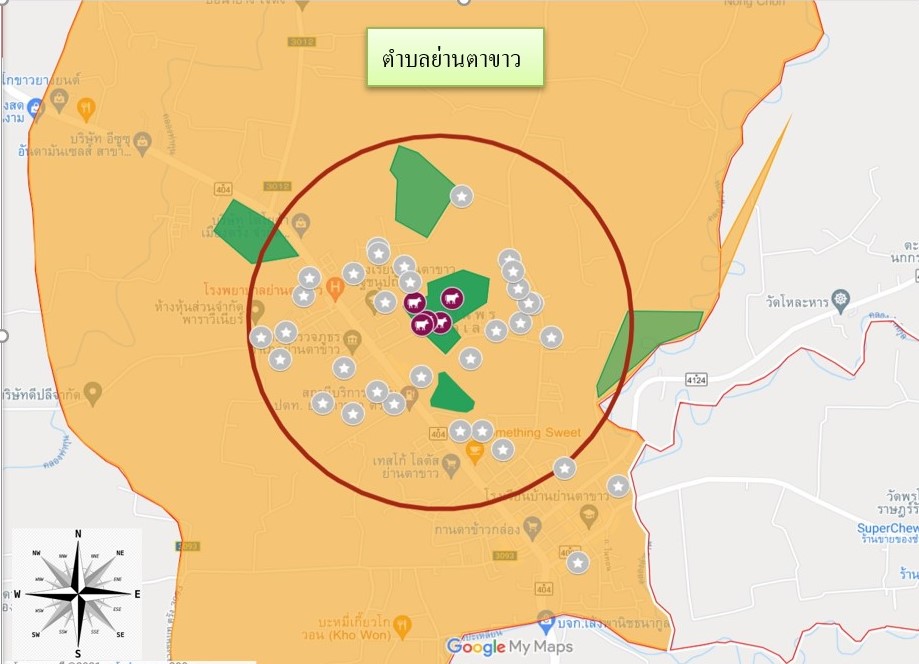 รูปที่ 1 แผนที่แสดงฟาร์มที่มีโคถูกสุนัขกัด (เครื่องหมายโคสีม่วง 5 ฟาร์ม) ฟาร์มที่ไม่มีโคถูกสุนัขกัด (เครื่องหมายดาวสีเทา 33 ฟาร์ม) ภายในวงกลมสีแดงคือพื้นที่รัศมีรอบจุดเกิดโรคพิษสุนัขบ้า 1 กิโลเมตร  พื้นที่สีเขียวหมายถึงทุ่งหญ้าสาธารณะ และพื้นที่สีเหลืองคือพื้นที่ตำบลย่านตาขาว     ตารางที่ 1 แสดงลักษณะของโคพื้นเมืองที่ถูกสุนัขกัด ตำแหน่งที่ถูกกัด วันที่แสดงอาการป่วยเป็นโรคพิษสุนัขบ้าและสถานะการรอดชีวิต พื้นที่หมู่ที่ 1 ตำบลย่านตาขาว อำเภอย่านตาขาว จังหวัดตรัง, เดือนกรกฎาคมถึงกันยายน  2560 * มีการตรวจยืนยันโรคพิษสุนัขบ้าทางห้องปฏิบัติการด้วยวิธี Direct fluorescent antibody test ผลการฉีดวัคซีนป้องกันโรคพิษสุนัขบ้าในโคที่สัมผัสโรคและการกระจายของโรคพิษสุนัขบ้าเชิงพื้นที่การฉีดวัคซีนป้องกันโรคพิษสุนัขบ้าในฝูงโคที่เกิดโรค อ้างอิงแนวทางการดำเนินการตามคู่มือเวชปฏิบัติเรื่องโรคพิษสุนัขบ้า (ธวัชชัย, 2561) ทำการฉีดวัคซีนป้องกันโรคพิษสุนัขบ้า (Rabisin®, Merial) ให้กับโคทุกตัวในฝูงที่เกิดโรค ซึ่งรวมโคที่ถูกสุนัขกัดและยังไม่เสียชีวิตจำนวน 3 ตัว โดยฉีดตัวละ 1 โด๊ส (1 ซี.ซี.)               เข้ากล้ามเนื้อ ในวันแรกซึ่งเป็นวันที่ 19 ภายหลังการสัมผัสโรค และฉีดต่อเนื่อง ทุก 4 วัน จนครบ 4 ครั้ง พบว่า โคในฝูงที่ไม่ถูกสุนัขกัดทุกตัวได้รับวัคซีนครบ 4 ครั้ง และไม่พบการเสียชีวิตจากโรคพิษสุนัขบ้าภายหลังการติดตามนานกว่า 6 เดือน สำหรับโค 3 ตัวที่ถูกสุนัขกัด ตัวที่ 1 แสดงอาการป่วยในวันที่ฉีดวัคซีน และตายในวันที่ 4 หลังฉีดวัคซีนครั้งที่ 1 โคตัวที่ 2 ได้รับวัคซีนครบ 4 ครั้ง แสดงอาการป่วยและตาย ในวันที่ 4 และ 14 หลังฉีดวัคซีนครั้งที่ 1 ตามลำดับ  โคตัวที่ 3 ซึ่งถูกกัดบริเวณไหล่เพียงตำแหน่งเดียว ได้รับวัคซีนครบ 4 ครั้ง   ไม่แสดงอาการป่วยและรอดชีวิต จากแผนภูมิการระบาด แสดงจำนวนโคที่ตายในทุกช่วง 3 วัน เห็นได้ว่าการตายของโคเกิดขึ้นในช่วงเวลาใกล้เคียงอย่างต่อเนื่อง (รูปที่ 2) และการเกิดโรคสิ้นสุดลงในเวลาไม่นานคือเพียง 14 วันหลังการฉีดวัคซีนครั้งที่ 1 ในโค หรือ 34 วันหลังจากวันที่โคสัมผัสเชื้อ 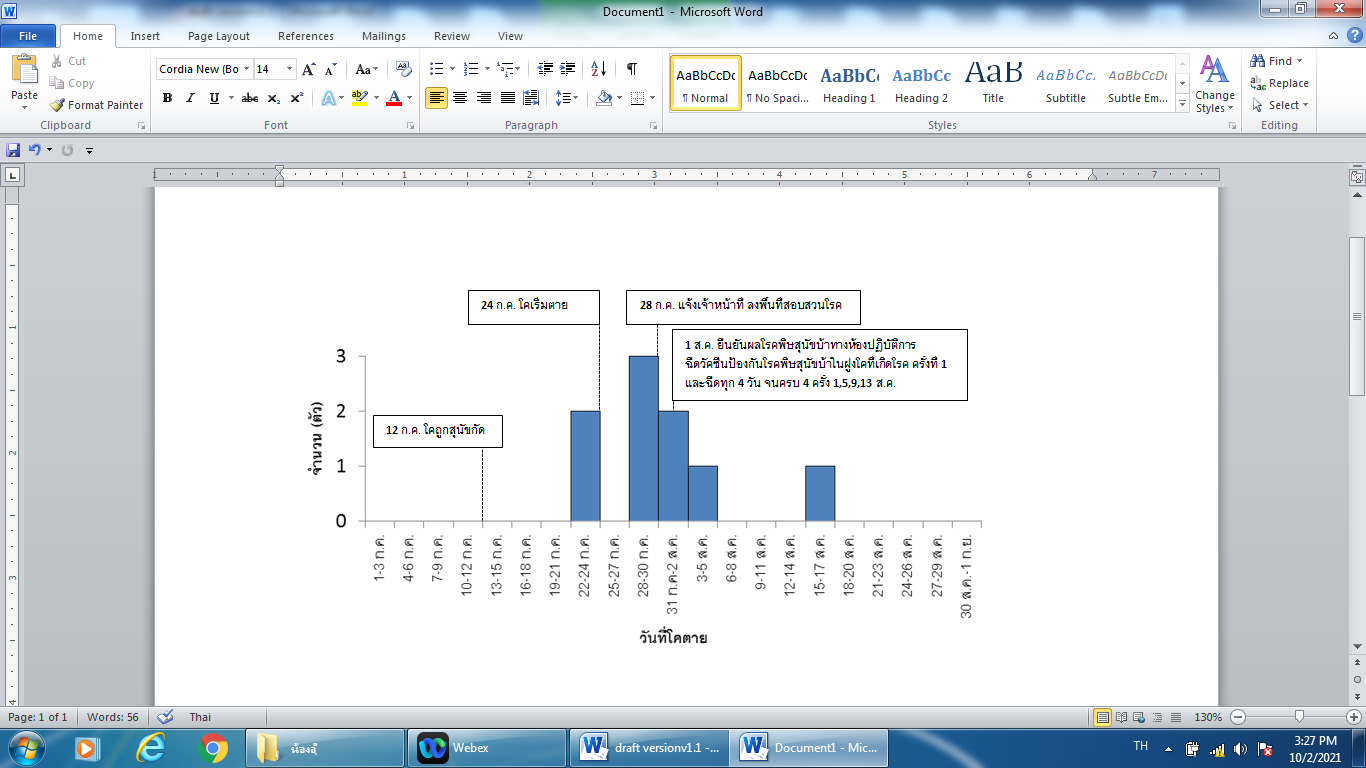 รูปที่ 2 แผนภูมิแสดงการกระจายของโรคพิษสุนัขบ้าเชิงเวลาแสดงวันที่โคตายและจำนวนโคที่ตาย ในตำบลย่านตาขาว อำเภอย่านตาขาว จังหวัดตรัง ระหว่างเดือนกรกฎาคม ถึง กันยายน 256010. ความยุ่งยากในการดำเนินการ/ปัญหา/อุปสรรค     	ข้อมูลประวัติของการระบาดขาดหายไป เช่น การเห็นสุนัขจรจัดในพื้นที่ที่เข้ามากัดโค ทำให้ไม่ทราบวันเวลาที่ชัดเจน และข้อมูลเส้นทางการเดินทางของสุนัขจรจัดไม่ชัดเจน รวมทั้งขาดการยืนยันสัตว์ป่วยเพิ่มเติมรวมทั้งขาดการยืนยันสัตว์ป่วยเพิ่มเติมและข้อมูลด้านระดับของภูมิคุ้มกันที่ตอบสนองหลังการทำวัคซีน11. การนำไปใช้ประโยชน์ หรือคาดว่าจะนำไปใช้ประโยชน์	นำผลการศึกษาระบาดวิทยาของการเกิดโรคพิษสุนัขบ้าในโคในพื้นที่จังหวัดตรัง  เพื่อใช้เป็นต้นแบบกรณีศึกษาตัวอย่างและใช้อ้างอิงในการวางแผนการควบคุม ป้องกันโรคพิษสุนัขบ้าในพื้นที่จังหวัดตรังต่อไปได้ขอรับรองว่าผลงานดังกล่าวข้างต้นเป็นความจริงทุกประการลงชื่อ…………………………………………………..(นายอภิชาติ  ทรัพย์สิริไพบูลย์)                        ผู้เสนอผลงาน   ..….…..…./ตุลาคม/2564ขอรับรองว่าสัดส่วนหรือลักษณะงานในการดำเนินการของผู้เสนอข้างต้นถูกต้องตรงกับความจริงทุกประการลงชื่อ……………………………………			ลงชื่อ……………………………….….      	         (………………………………)			      (…………………………………)ตำแหน่ง………………………………..      		ตำแหน่ง………………………………..        	  ผู้ร่วมดำเนินการ				   ผู้ร่วมดำเนินการ         ………../ตุลาคม/2564			      …………../ตุลาคม/2564ได้ตรวจสอบแล้วขอรับรองว่าผลงานดังกล่าวข้างต้นถูกต้องตรงกับความเป็นจริงทุกประการลงชื่อ………………………………………..		           ลงชื่อ…………………………………..     	      (………………………………………..)		   (………………………………………..)  	 ตำแหน่ง........................................	  	        ตำแหน่ง..........................................         ……………./ตุลาคม/2564		                  …………/ตุลาคม/2564          (ผู้บังคับบัญชาที่ควบคุมดูแลการดำเนินการ)			หมายเหตุ   1. กรุณาให้ผู้ร่วมดำเนินการ และผู้บังคับบัญชา ลงลายมือชื่อรับรองให้ครบทุกคน ด้วยลายมือจริง2. หากผลงานมีลักษณะเฉพาะ เช่นแผ่นพับ หนังสือ แถบบันทึกเสียง ฯลฯ ผู้เสนอผลงาน            อาจส่งผลงานจริงประกอบการพิจารณาของคณะกรรมการก็ได้เอกสารหมายเลข 4ข้อเสนอแนวคิด/วิธีการ เพื่อพัฒนางานหรือปรับปรุงให้มีประสิทธิภาพมากขึ้น ชื่อ …นายอภิชาติ  ทรัพย์สิริไพบูลย์…………………………………………..เพื่อประกอบการขอรับเงินประจำตำแหน่ง ……………นายสัตวแพทย์ชำนาญการ……………………   ตำแหน่งเลขที่…4631……………………………..……. สำนัก/กอง กลุ่มพัฒนาสุขภาพสัตว์  สำนักงานปศุสัตว์จังหวัดตรัง กรมปศุสัตว์ กระทรวงเกษตรและสหกรณ์เรื่อง	การศึกษาทางซีรัมวิทยาของแพะ ในพื้นที่จังหวัดตรัง ระหว่างปี 2563 - 2565หลักการและเหตุผล	การเลี้ยงแพะเป็นอาชีพของประชากรในพื้นที่จังหวัดภูเก็ต ซึ่งเป็นการเลี้ยงแบบรายย่อย มีจำนวนสัตว์ไม่มาก แต่สามารถเลี้ยงและผลิตเนื้อแพะ นมแพะ และผลิตภัณฑ์จากแพะหลากหลายเป็นที่ต้องการของตลาดสามารถสร้างรายได้ให้แก่เกษตรกรและชุมชน แต่เกษตรกรยังขาดความรู้และเทคโนโลยีในการผลิตให้เหมาะสมกับศักยภาพในพื้นที่ และไม่ได้มีการทดสอบโรคที่สำคัญในแพะ เกิดความสูญเสียแก่เกษตรกร 	โรคติดต่อในแพะที่สาคัญได้แก่ โรคบรูเซลโลสิส (Brucellosis)หรือโรคแท้งติดต่อ อาการในแม่แพะที่เห็นเด่นชัดคือ อาการแท้ง แพะบางตัวที่ไม่แท้งอาจคลอดลูกได้ตามปกติ แต่ลูกแพะจะอ่อนแอหรือตายแรกคลอด ส่วนในพ่อแพะจะมีอาการข้ออักเสบ อัณฑะอักเสบ ท่อเก็บน้ำเชื้ออักเสบ ในประเทศไทยมีรายงานผู้ป่วยรายแรกในจังหวัดราชบุรี ผู้ป่วยติดโรคจากการบริโภคนมแพะสดที่ไม่ผ่านกระบวนการทำลายเชื้อโรค  โรคเมลิออยโดสิส (Melioidosis) สัตว์จะป่วยแบบเรื้อรัง โดยเป็นฝีแพร่กระจายตามอวัยวะต่างๆ หรือพบอาการอัณฑะอักเสบ เต้านมอักเสบ ซึ่งพบว่ามีการปนเปื้อนเชื้อออกมากับนมได้ พบว่ามีรายงานว่าเกษตรกร และคนทำงานในโรงฆ่าสัตว์ ติดโรคจากการสัมผัสเลือดหรือสิ่งคัดหลั่งจากร่างกายสัตว์ที่เป็นโรค โรค Caprine arthritis encephalitis (CAE) โรคนี้จึงส่งผลกระทบต่อแพะในฝูงอย่างยาวนาน ถึงรุ่นลูกหลาน การควบคุมและป้องกันโรคจึงเป็นสิ่งสำคัญและจำเป็น สามารถตรวจสภาวะการติดเชื้อไวรัสในฝูงโดยการตรวจแอนติบอดีในซีรั่ม เพื่อประเมินความเสี่ยงของโรคในฝูงสำนักงานปศุสัตว์จังหวัดตรังได้เล็งเห็นถึงความสำคัญปัญหาดังกล่าวข้างต้น จึงเห็นควรศึกษาเพื่อตรวจหาโรคบรูเซลโลสิส เมลิออยโดสิส และโรคข้ออักเสบและสมองอักเสบในแพะ นำองค์ความรู้ที่ได้เป็นข้อมูลทางระบาดวิทยา ในการวางแผนป้องกัน ควบคุม ไม่ให้โรคแพร่กระจาย เพื่อลดความสูญเสียให้แก่เกษตรกร สร้างความปลอดภัยต่อผู้บริโภค และการพัฒนากิจกรรมด้านการเลี้ยงแพะเนื้อ และแพะนมให้เป็นวิถีชุมชนที่สามารถรองรับการท่องเที่ยว ซึ่งเป็นการสร้างรายได้ ให้เกิดแก่ชุมชนในอนาคต อีกทั้งยังเป็นแหล่งจำหน่ายสินค้าผลิตภัณฑ์แปรรูป สินค้าจากแพะ นมแพะ เพื่อสนับสนุนการท่องเที่ยว ให้เกิดความสมดุล มั่นคงและยั่งยืนต่อไปบทวิเคราะห์ / แนวคิด / ข้อเสนอ (แผนงาน / โครงการ ) ที่ผู้ประเมินจะพัฒนางาน	เกษตรกรผู้เลี้ยงแพะ ยังขาดความรู้ความเข้าใจเกี่ยวกับโรค ความสำคัญของโรค ขาดการกำหนดมาตรการในการควบคุมและป้องกันโรคในฟาร์มที่เหมาะสม มาตรการในการควบคุมและป้องกันโรคในการเคลื่อนย้ายแพะยังไม่ครอบคลุมถึงโรคข้ออักเสบและสมองอักเสบในแพะ ดังนั้นการศึกษานี้ มีวัตถุประสงค์เพื่อตรวจหา โรคบรูเซลโลสิส เมลิออยโดสิส และโรคข้ออักเสบและสมองอักเสบในแพะ  เพื่อนำองค์ความรู้ที่ได้เป็นข้อมูลทางระบาดวิทยา ในการวางแผนป้องกัน ควบคุม ไม่ให้โรคแพร่กระจาย เพื่อลดความสูญเสียให้แก่เกษตรกรผลที่คาดว่าจะได้รับกำหนดมาตรการสำหรับควบคุมและป้องกันโรค การควบคุมการเคลื่อนย้ายแพะลดจำนวนสัตว์ป่วยจากการโรคบรูเซลโลสิส เมลิออยโดสิส และโรคข้ออักเสบและสมองอักเสบ และลดความสูญเสียแก่เกษตรกรผู้เลี้ยงแพะจังหวัดภูเก็ตมีการตรวจโรคอย่างสม่ำเสมอ เพื่อการควบคุมป้องกันและกำจัดโรคตัวชี้วัดความสำเร็จทราบถึงความชุกของโรคบรูเซลโลสิส เมลิออยโดสิส และโรคข้ออักเสบและสมองอักเสบ ในพื้นที่จังหวัดตรังการตรวจพบโรคบรูเซลโลสิส เมลิออยโดสิส และโรคข้ออักเสบและสมองอักเสบ ในพื้นที่จังหวัดตรังมีจำนวนลดลงมีการตรวจโรคอย่างสม่ำเสมอเป็นประจำทุกปี   								ลงชื่อ………………………………. 								     (นายอภิชาติ  ทรัพย์สิริไพบูลย์)                							           ผู้เสนอแนวคิด								      …..…../ตุลาคม /2564การพิจารณาประเมินข้าราชการเพื่อคัดเลือกให้ส่งผลงานทางวิชาการชื่อ…นายอภิชาติ   ทรัพย์สิริไพบูลย์.…………………………………………………..……………………ตำแหน่ง…นายสัตวแพทย์ชำนาญการ…………ตำแหน่งเลขที่……4631………………………………………………………ขอประเมินเพื่อขอรับเงินประจำตำแหน่ง…………………ตำแหน่งเลขที่……………………………………………..………กลุ่มพัฒนาสุขภาพสัตว์   สำนักงานปศุสัตว์จังหวัดภูเก็ต กรมปศุสัตว์	กระทรวงเกษตรและสหกรณ์ผลการพิจารณา    (คะแนนเต็ม  100  คะแนน)  	1.ผลงาน/ผลการปฏิบัติงานย้อนหลัง 3  ปี		50 คะแนน 	ได้รับ ……………………คะแนน 	2.ข้อเสนอแนวคิด/วิธีการเพื่อพัฒนางานหรือปรับปรุงให้มีประสิทธิภาพมากขึ้น			 					50 คะแนน 	ได้รับ ………………….…คะแนน 								           รวม …………………..…คะแนน	ลงชื่อ……………………………………………..        (…………………………………………….) 							         ตำแหน่ง.............................................. 								       วันที่……….ตุลาคม  2564หมายเหตุ  กรุณาให้ผู้บังคับบัญชาให้คะแนน โดยผู้ที่ผ่านการประเมินต้องได้รับคะแนนไม่ต่ำกว่า 80 คะแนน และให้ผู้บังคับบัญชาลงชื่อกำกับให้ครบถ้วนเจ้าของจำนวนโคโคลำดับที่เพศอายุ (ปี)ตำแหน่งที่ถูกกัดสถานะวันที่เกิดเหตุวันที่เกิดเหตุวันที่เกิดเหตุช่วงเวลา (วัน)ช่วงเวลา (วัน)ช่วงเวลา (วัน)เจ้าของจำนวนโคโคลำดับที่เพศอายุ (ปี)ตำแหน่งที่ถูกกัดสถานะถูกกัดเริ่มป่วยตายถูกกัด-ป่วยป่วย-ตายถูกกัด-ตาย1221เมีย5จมูก หูตาย12 ก.ค.20 ก.ค.24 ก.ค.84121222เมีย7จมูก หูตาย12 ก.ค.20 ก.ค.24 ก.ค.84121223เมีย3จมูก หูตาย12 ก.ค.21 ก.ค.28 ก.ค.97161224เมีย6จมูก หูตาย12 ก.ค.22 ก.ค.28 ก.ค.10616122 5*เมีย4จมูก หูตาย12 ก.ค.22 ก.ค.28 ก.ค.106161226เมีย4จมูก หน้าตาย12 ก.ค.24 ก.ค.3 ส.ค.121022227เมีย3จมูก หน้าตาย12 ก.ค.25 ก.ค.3 ส.ค.139223118เมีย8จมูก หน้าตาย12 ก.ค.28 ก.ค.6 ส.ค.169254119เมีย5คอตาย12 ก.ค.3 ส.ค.15 ส.ค.2212345210เมีย5ไหล่ไม่ตาย12 ก.ค.-----ค่ามัธยฐานค่ามัธยฐานค่ามัธยฐานค่ามัธยฐาน510716ต่ำสุด – สูงสุดต่ำสุด – สูงสุดต่ำสุด – สูงสุดต่ำสุด – สูงสุด3-88-224-1212-34